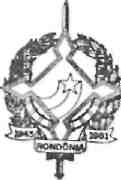 GOVERNO   DO   ESTADO   DE   RONDÔNIA GOVERNADORIADECRETO  N°     2709	DE     19      DE	agostoDE 1985.ABRE CREDITO SUPLEMENTAR NO ORÇAMENTO VIGENTEO Governador do Estado de Rondônia, no uso de suas atribuições legais e com fundamento no item I, Art. 4° da Lei N° 38 de 11.12.84.DECRETA:Art. 1° - Fica aberto um crédito suplementar no valor de Cr$ 626.600.000 (SEISCENTOS E VINTE E SEIS MILHÕES E SEISCENTOS MIL CRUZEIROS) as seguintes unidades orçamentárias: Secretaria de Estado da Educação, Secretaria de Estado da Saúde, Secretaria de Estado de Cultura Esportes e Turismo, observando-se as classificações institucionais, econômicas e funcional - programática e seguinte discriminação:SUPLEMENTA:- SECRETARIA DE ESTADO DA EDUCAÇÃO     206.000.000- SECRETARIA DE ESTADO DA EDUCAÇÃO     206.000.000 3120.00 - MATERIAL DE CONSUMO	164.500.000TOTAL	164.500.000PROJETO/ATIVIDADE 1601.08421882.136 Implantação e for tabelecimento do ensino rural.CORRENTE164.500.000TOTAL164.500.0004110.00 - OBRAS E INSTALAÇÕES 4120.00 - EQUIPAMENTO E MATERIAL PERMANENTETOTAL33.000.0008.500.000 41.500.000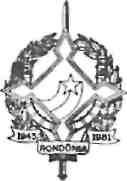 3120.00 3132.00GOVERNO   DO   ESTADO   DE   RONDÔNIA GOVERNADORIACAPITAL41.500.000PROJETO/ATIVIDADE 1601.08421881.005 Construção e Equi pamentos de Unida des Escolares de primeiro grau.TOTAL- SECRETARIA DE ESTADO DA SAÚDE- SECRETARIA DE ESTADO DA SAÚDE 3120.00 - MATERIAL DE CONSUMO 4130.00 - INVESTIMENTOS EM REGIME  DEEXECUÇÃO ESPECIALTOTALTOTAL41.500.00041.500.000108.600.000108.600.00081.000.00027.600.000 108.600.000PROJETO/ATIVIDADE 1701.13754282.127 Manutenção das A tividades Hospita lares e Serviços Básicos de Saúde.TOTALCORRENTE81.000.000CAPITAL27.600.000TOTAL108.600.000 108.600.00018.00	- SECRETARIA DE ESTADO DA CULTURAESPORTE E TURISMO18.01	- SECRETARIA DE ESTADO DA CULTURAESPORTE E TURISMOMATERIAL DE CONSUMO OUTROS SERVIÇOS E ENCARGOSTOTALCORRENTE222.000.000PROJETO/ATIVIDADE 2101.08090451.096 Estudos Pesquisas e Estatísticas Cul tural e EsportivaTOTAL312.000.000312.000.00075.000.000147.000.000222.000.000TOTAL222.000.000 222.000.000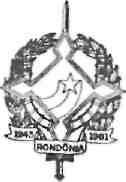 GOVERNO   DO   ESTADO   DE   RONDÔNIA GOVERNADORIA3111.00 - PESSOAL CIVIL TOTAL90.000.000 90.000.000PROJETO/ATIVIDADE 2101.08070212.091 Pagamento de Pes_ soai e Encargos Sociais do EstadoTOTALCORRENTE90.000.000TOTAL90.000.000 90.000.000REDUÇÃO13.00	- SECRETARIA DE ESTADO DO PLANEJAMENTO E COORDENAÇÃO GERAL13.01	- SECRETARIA DE ESTADO DO PLANEJAMENTO E COORDENAÇÃO GERAL4130.00 - PROGRAMA DE  DESENVOLVIMENTO DO VALE DO GUAPORÉ626.600.000626.600.000626.600.000PROJETO/ATIVIDADE 1301.07391831.085 Programa de Desen volvimento do Vale do GuaporéTOTALCAPITAL626.600.000TOTAL626.600.000 626.600.000Art. 2°-0 valor do presente crédito será coberto com os Recursos que trata o inciso III, do § 1° Art. 43 da Lei Federal N° 4.320 de 17.03.64Art. 3° - Fica alterada a programação das quotas trimestrais no orçamento vigente das Unidades Orçamentárias, estabelecida pelo Decreto N° 2.561 de 13 de dezembro de 1984, conforme discriminação: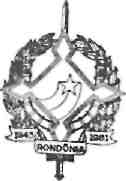 GOVERNO   DO   ESTADO   DE   RONDÔNIA GOVERNADORIASECRETARIA DE ESTADO DO PLANEJAMENTO E COORDENAÇÃO GERALVALORI TRIMESTRE	30.497.550.220II TRIMESTRE	35.304.273.459III TRIMESTRE	42.463.799.104IV TRIMESTRE	27.208.529.063TOTAL135.474.151.846SECRETARIA DE ESTADO DA EDUCAÇÃOI	TRIMESTREII	TRIMESTREIII	TRIMESTREIV	TRIMESTRETOTALVALOR 27.780.517.349 44.052.135.663 57.987.643.1884.688.300.000134.508.596.200SECRETARIA DE ESTADO DA SAÚDEI TRIMESTREII TRIMESTREIII TRIMESTREIV TRIMESTRETOTALVALOR17.342.581.718 24.503.709.000 24.864.493.2826.102.148.31072.812.932.310SECRETARIA DE ESTADO DA CULTURA, ESPORTE E TURISMOVALORI TRIMESTRE	1.926.748.152II TRIMESTRE	3.490.151.218III TRIMESTRE	3.963.093.630IV TRIMESTRE	1.894.873.000TOTAL11.274.866.000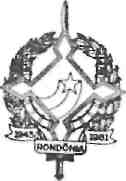 GOVERNO   DO   ESTADO   DE   RONDÔNIA GOVERNADORIAArt. 4° - Este Decreto entrará em vigor na data de sua publicação.ÂNGELO ANGELIN GovernadorHAMILTON ALMEIDA SILVASecretário de Estado do Planejamento e Coordenação Geral